   1.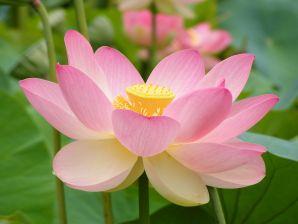 2. 3.4.омь  5.  6.  7.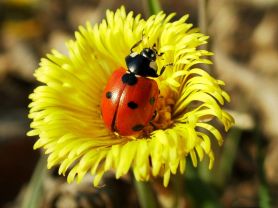 8.9.?10.11.  12. 13.  14.Что это за жук?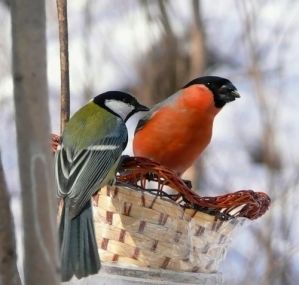 15.16.17. 18. 19.. 20. 21. 22. 23.24.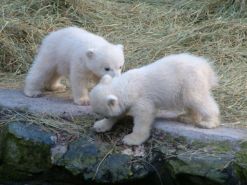 23..24.  25. 26. 27.28..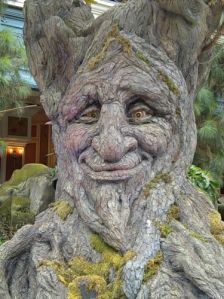 29. 30. 31. 32. 33. 34. 35. 36.37.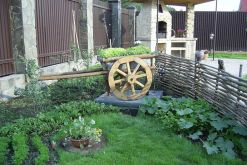  38. 39.  40. 41. 42. 43. 44. 45. 46.50.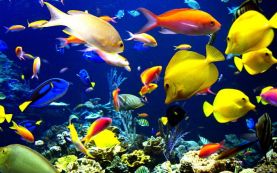 51.52. 53. 54.Речные рыбы долгожители. 55. 56. 57. 58. 59. 60. 61. 62. 63. 64. 65.    66.69.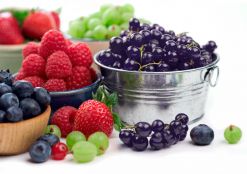 70. 71.  72. 73.  74.75.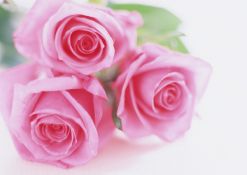 76. 77.  78. 79.  80.  81. 82. 83.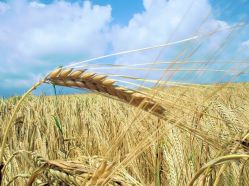 84.85.  86.    87. 88. 89. 90. 91.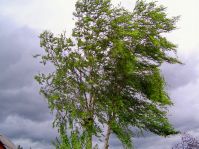 1.                           2.    3.4.5.6.   7.   8.   9.   10.   11.После ночи, перед днём.   12.   13.   14.   15.   16.   17.   18.   19.   20.   21.Чего нельзя делать    22.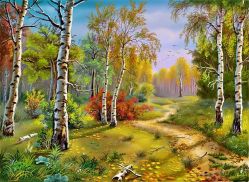     1. 2.3.    4.5.6.7.8.9.  10.    11.12.13.14.15.16.17.     18.19.20.